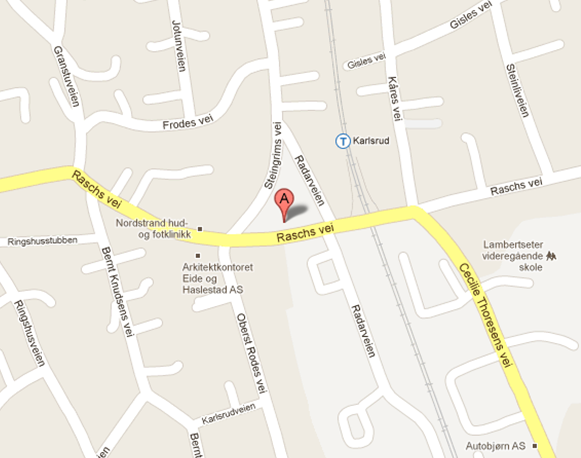 Kontaktperson: Familieterapeut Elisabeth Jølstad HildeMobil: 975 20 951Email: nordstrand.familiesenter@bns.oslo.kommune.no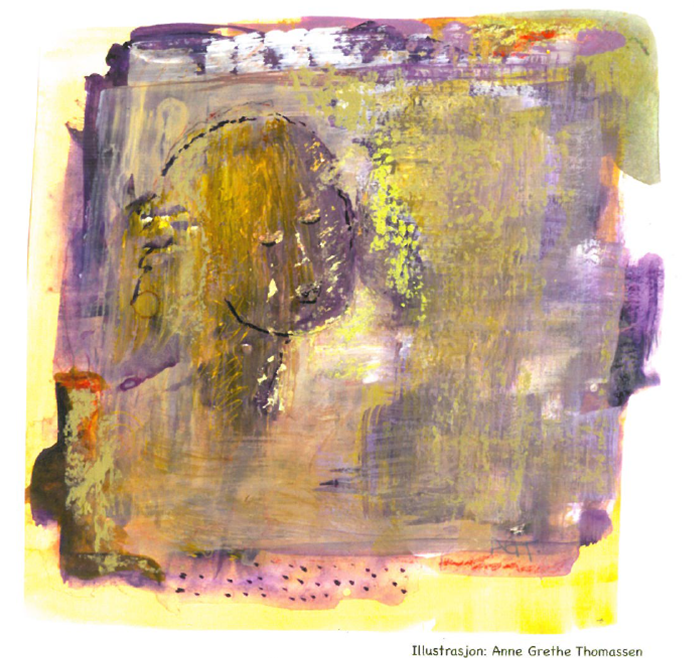 ''Du er ikke den eneste''Samtalegrupper for barn:Samtalegrupper gir barna anledning til å dele erfaringer med andre i samme situasjon.I samtalegruppene får barna informasjon og kunnskap.Støtte gjennom samtalegruppe hjelper barnatil å håndtere vanskeligheter og stimulererkommunikasjon om dette i familien.Forskning viser at samtalegrupper for barn ogunge som har foreldre med psykiske problemer,har god effekt på barnas evne til å mestre utfordringene de møter i hverdagen, styrker deresidentitet og selvfølelse.Opplegget for samtalegruppen er utarbeidet avorganisasjonen Voksne for barn.I gruppen vil vi snakke om:Hvorfor er vi her?Følelser og forsvarHvordan er det å være deg?Ulike valgPsykisk sykdom/ rus- hva kan jeg gjøre?Familie, vennskap og nettverkHåp, mening og sammenhengPraktisk informasjon:Gruppetilbudet er for barn i alderen 6-10 årVi møtes 8 ganger ved Skolehelsetjenesten, Nordstrand bydelMøtene er etter skoletid og varer 2 timer hver gangDet blir servert et enkelt måltidDeltakelse er gratis